ПРОФСОЮЗ  РАБОТНИКОВ НАРОДНОГО ОБРАЗОВАНИЯ И НАУКИ РФПОЛЕВСКАЯ  ГОРОДСКАЯ ОРГАНИЗАЦИЯ  ПРОФСОЮЗА (декабрь 2017)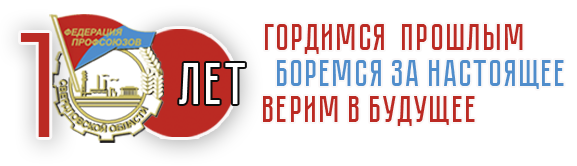 7 декабря Конституционный Суд РФ постановил начислять районные надбавки сверх величины МРОТ.        Слушание дела о проверке конституционности положений ст. 129, 133 и 133 ТК РФ прошло еще 14 ноября. Среди двух юристов, представляющих интересы  членов Профсоюза  был секретарь ФНПР , к. ю. н. Николай Гладков.«Профсоюзы неоднократно требовали не включать районные надбавки в МРОТ, - говорит председатель Федерации профсоюзов Свердловской области Андрей Ветлужских. - Несколько лет назад ФНПР проводила акцию по всем регионам «Даешь МРОТ по закону!». В начале июня более 130 тыс. подписей за сохранение структуры федерального МРОТ. Председатель ФНПР Михаил Шмаков на майской встрече с Президентом РФ Владимиром Путиным сказал, что компенсационные и стимулирующие выплаты должны начисляться на МРОТ “сверху”, и президент согласился с тем, что вопрос “нужно проработать”: «Позиция правительства и моя заключается в том, что погружать в заработную плату эти надбавки нет никаких оснований». В Конституционном суде позицию заявителей представлял профсоюзный юрист. Вот почему мы считаем, что провозглашенное7  декабря постановление суда - безусловная общая победа профсоюзов».«Профсоюзы оспаривали конституционность этих статей, поскольку они позволяют работодателям толковать закон по своему усмотрению, - говорит Николай Гладков.- И рассчитывать зарплаты либо как «МРОТ плюс» северные», либо как «северные» внутри МРОТ. Суд постановил, что районные коэффициенты и надбавки (ст. 316, 317 ТК РФ) начисляются к фактическому заработку. Не к МРОТ даже. Именно к зарплате, которая, как известно, включает в себя оклад плюс стимулирующие и компенсационные выплаты. Ко всей этой зарплате, к общей сумме, начисляется районный коэффициент и процентная надбавка.       Конституционный суд провозгласил постановление на своем официальном сайте: «Правовое регулирование в сфере оплаты труда должно основываться на принципах равенства и справедливости, позволяющих определять заработную плату на основе квалификации работника, объективных критериев трудовой деятельности и с учетом условий её осуществления. Вознаграждение за труд не ниже установленного МРОТ гарантируется каждому, а его величина устанавливается одновременно на всей территории России. Однако географическое расположение страны обязывает учитывать и негативное воздействие, которое оказывает на здоровье человека работа в особых климатических условиях, в том числе, в районах Крайнего Севера. Для этого законодатель установил систему специальных гарантий и компенсаций, включающих повышенную оплату труда - районные коэффициенты и процентные надбавки. Конституционный Суд неоднократно подчеркивал, что в системе оплаты труда должна соблюдаться и норма, гарантирующая добросовестному работнику зарплату не ниже МРОТ, и другие нормы трудового законодательства, в частности правило об оплате труда в повышенном размере в северных районах. Такая повышенная оплата должна производиться после определения размера зарплаты и выполнения требования об обеспечении МРОТ. Соответственно, районный коэффициент и процентная надбавка не могут включаться в состав минимального размера заработной платы. В противном случае зарплата в местностях с особыми климатическими условиями могла бы не отличаться от оплаты труда в регионах с благоприятным климатом. Таким образом, гарантия повышенной оплаты труда в неблагоприятных условиях утрачивала бы реальное содержание, превращаясь в фикцию, а право граждан на компенсацию повышенных затрат оказалось бы нарушенным. Нарушались бы и конституционные принципы равенства и справедливости, из которых вытекает обязанность государства обеспечить справедливую, основанную на объективных критериях заработную плату и не допустить применения одинаковых правил к работникам, находящимся в разном положении. Таким образом, оспоренные нормы не противоречат Конституции, поскольку не предполагают включение в состав МРОТ в субъекте коэффициентов и надбавок, начисляемых в связи с работой в особых климатических условиях» Постановление Конституционного Суда РФ от 07.12.2017 N 38-ПРайонный коэффициент и процентная надбавка, начисляемые в связи с работой в местностях с особыми климатическими условиями, в том числе в районах Крайнего Севера и приравненных к ним местностях, не могут включаться в состав МРОТПОЗДРАВЛЯЕМ  С ПОБЕДОЙ , В ПЕРВУЮ ОЧЕРЕДЬ ,  ПРОФСОЮЗНЫЙ АКТИВ !БЛАГОДАРЯ АКТИВНОЙ  ПОЗИЦИИ ПРОФСОЮЗОВ  ЗАРАБОТНАЯ ПЛАТА ВСЕХ РАБОТНИКОВ , ИМЕЮЩИХ НИЗКИЕ ОКЛАДЫ  ВЫРАСТЕТ  НА 15 % , А ЭТО С 1 ЯНВАРЯ  СОСТАВИТ(1423 РУБЛЯ).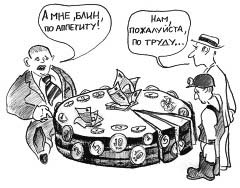 